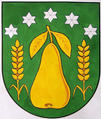   OBEC HRUŠKAHruška 30, 798 27 Němčice nad Hanou                                                           tel.  582 386 715 VOLBY  DO  ZASTUPITELSTEV  OBCÍ konané  dnech   14. září 2019,V souladu s ustanovením zákona č. 491/2001 Sb.  o volby do zastupitelstev obcí a  o změně a doplnění některých dalších zákonů, ve znění pozdějších předpisů,  informuji o  době a místě konání voleb v obci.volby do zastupitelstev obcí se budou konat:v sobotu 14. září  2019    od   7:00 do 22:00Volební okrsek č.1 – Obecní úřad Hruška, č.p. 30Voliči bude umožněno hlasování poté, kdy prokáže svoji totožnost. Neprokáže-li svoji totožnost stanovenými doklady, nebude mu hlasování umožněno.Voliči budou dodány hlasovací lístky nejpozději 3. dny před konání volebV Hrušce   dne 29.8.2019                                                                           David Barnet                                   starosta obceVyvěšeno dne: 29.8.2019Sňato dne: